Учебное и компьютерное оборудование для организации учебного процессаНаличие  оргтехники и технических средств обучения 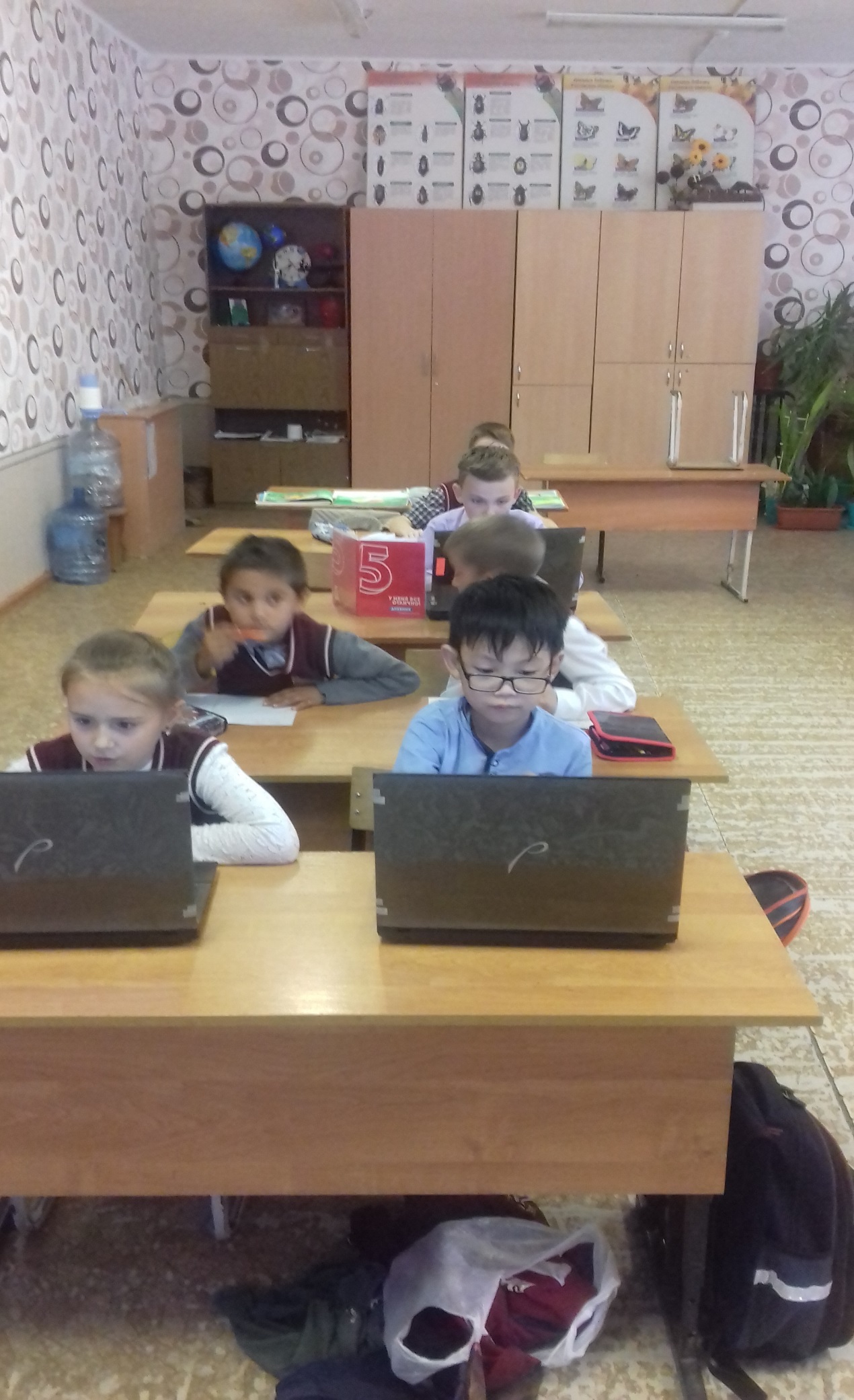 Тип компьютераКоличествоГде используются (на уроке, факульт. занятии, управлении и др.)Персональный компьютер49Учебные занятия, факультативные занятияПерсональный компьютер3управлениеМультимедийная техника13Учебные занятияИнтерактивная доска1Учебные занятияНаименованиеКоличествоСканер1Модем2Принтер6МФУ8ФаксТелевизор2Видеоплеер1Презентер1Кодоскоп1Мультимедийный проектор13Интерактивная доска1Экран для проектора14Фотокамера1Музыкальный центр3Магнитофоны3Музыкальное оборудование1Синтезатор1Баян1